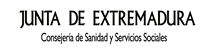 Dirección General de Servicios Sociales, Infancia y FamiliasANEXO IIIMODELO DE MEMORIA DE LA ENTIDAD SOLICITANTEComo representante legal de la entidad y en nombre de ella, DECLARO la veracidad de los datos consignados en esta MEMORIA y en el resto de documentación que se acompaña, responsabilizándome de la misma, conforme establece el DECRETO 188/2018, de 13 de noviembre, por el que se establecen las bases reguladoras de subvenciones para la financiación de programas de interés general en la Comunidad Autónoma de Extremadura con cargo a la asignación tributaria del 0,7% del Impuesto sobre la Renta de las Personas Físicas.En __________________________, a ________ de ____________________ de 202_.Firma electrónica del representante legal: D/Dª______________________________________________A LA SECRETARIA GENERAL DE LA CONSEJERIA DE SANIDAD Y SERVICIOS SOCIALES1DATOS DE IDENTIFICACIÓN Y REGISTRALES DE LA ENTIDAD  DATOS DE IDENTIFICACIÓN Y REGISTRALES DE LA ENTIDAD  DATOS DE IDENTIFICACIÓN Y REGISTRALES DE LA ENTIDAD  DATOS DE IDENTIFICACIÓN Y REGISTRALES DE LA ENTIDAD  DATOS DE IDENTIFICACIÓN Y REGISTRALES DE LA ENTIDAD  DATOS DE IDENTIFICACIÓN Y REGISTRALES DE LA ENTIDAD  DATOS DE IDENTIFICACIÓN Y REGISTRALES DE LA ENTIDAD  DATOS DE IDENTIFICACIÓN Y REGISTRALES DE LA ENTIDAD  DATOS DE IDENTIFICACIÓN Y REGISTRALES DE LA ENTIDAD  DATOS DE IDENTIFICACIÓN Y REGISTRALES DE LA ENTIDAD  DATOS DE IDENTIFICACIÓN Y REGISTRALES DE LA ENTIDAD  DATOS DE IDENTIFICACIÓN Y REGISTRALES DE LA ENTIDAD  DATOS DE IDENTIFICACIÓN Y REGISTRALES DE LA ENTIDAD  DATOS DE IDENTIFICACIÓN Y REGISTRALES DE LA ENTIDAD  DATOS DE IDENTIFICACIÓN Y REGISTRALES DE LA ENTIDAD  DATOS DE IDENTIFICACIÓN Y REGISTRALES DE LA ENTIDAD  DATOS DE IDENTIFICACIÓN Y REGISTRALES DE LA ENTIDAD  Nombre de la EntidadNombre de la EntidadNombre de la EntidadSiglas entidadSiglas entidadSiglas entidadNIFNIFNIFFecha de inscripción en el registro administrativo correspondienteFecha de inscripción en el registro administrativo correspondienteFecha de inscripción en el registro administrativo correspondienteFecha de inscripción en el registro administrativo correspondienteFecha de inscripción en el registro administrativo correspondienteFecha de inscripción en el registro administrativo correspondienteFecha de inscripción en el registro administrativo correspondienteFecha de inscripción en el registro administrativo correspondienteDenominación del registro administrativoDenominación del registro administrativoDenominación del registro administrativoDenominación del registro administrativoDenominación del registro administrativoDenominación del registro administrativoNúmero /código de inscripción en el registro administrativoNúmero /código de inscripción en el registro administrativoNúmero /código de inscripción en el registro administrativoNúmero /código de inscripción en el registro administrativoNúmero /código de inscripción en el registro administrativoNúmero /código de inscripción en el registro administrativoDirección página web o blogDirección página web o blogDirección página web o blogDirección página web o blogDATOS DE LA SEDE O DELEGACIÓN DE LA ENTIDAD EN LA COMUNIDAD AUTÓNOMA DE EXTREMADURA  DATOS DE LA SEDE O DELEGACIÓN DE LA ENTIDAD EN LA COMUNIDAD AUTÓNOMA DE EXTREMADURA  DATOS DE LA SEDE O DELEGACIÓN DE LA ENTIDAD EN LA COMUNIDAD AUTÓNOMA DE EXTREMADURA  DATOS DE LA SEDE O DELEGACIÓN DE LA ENTIDAD EN LA COMUNIDAD AUTÓNOMA DE EXTREMADURA  DATOS DE LA SEDE O DELEGACIÓN DE LA ENTIDAD EN LA COMUNIDAD AUTÓNOMA DE EXTREMADURA  DATOS DE LA SEDE O DELEGACIÓN DE LA ENTIDAD EN LA COMUNIDAD AUTÓNOMA DE EXTREMADURA  DATOS DE LA SEDE O DELEGACIÓN DE LA ENTIDAD EN LA COMUNIDAD AUTÓNOMA DE EXTREMADURA  DATOS DE LA SEDE O DELEGACIÓN DE LA ENTIDAD EN LA COMUNIDAD AUTÓNOMA DE EXTREMADURA  DATOS DE LA SEDE O DELEGACIÓN DE LA ENTIDAD EN LA COMUNIDAD AUTÓNOMA DE EXTREMADURA  DATOS DE LA SEDE O DELEGACIÓN DE LA ENTIDAD EN LA COMUNIDAD AUTÓNOMA DE EXTREMADURA  DATOS DE LA SEDE O DELEGACIÓN DE LA ENTIDAD EN LA COMUNIDAD AUTÓNOMA DE EXTREMADURA  DATOS DE LA SEDE O DELEGACIÓN DE LA ENTIDAD EN LA COMUNIDAD AUTÓNOMA DE EXTREMADURA  DATOS DE LA SEDE O DELEGACIÓN DE LA ENTIDAD EN LA COMUNIDAD AUTÓNOMA DE EXTREMADURA  DATOS DE LA SEDE O DELEGACIÓN DE LA ENTIDAD EN LA COMUNIDAD AUTÓNOMA DE EXTREMADURA  DATOS DE LA SEDE O DELEGACIÓN DE LA ENTIDAD EN LA COMUNIDAD AUTÓNOMA DE EXTREMADURA  DATOS DE LA SEDE O DELEGACIÓN DE LA ENTIDAD EN LA COMUNIDAD AUTÓNOMA DE EXTREMADURA  DATOS DE LA SEDE O DELEGACIÓN DE LA ENTIDAD EN LA COMUNIDAD AUTÓNOMA DE EXTREMADURA  DATOS DE LA SEDE O DELEGACIÓN DE LA ENTIDAD EN LA COMUNIDAD AUTÓNOMA DE EXTREMADURA  DirecciónDirecciónDirecciónDirecciónDirecciónDirecciónDirecciónDirecciónDirecciónDirecciónDirecciónDirecciónDirecciónDirecciónDirecciónDirecciónDirecciónDirecciónCalle/PlazaCalle/PlazaNúmeroNúmeroNúmeroPisoPisoMunicipioMunicipioC.P.C.P.ProvinciaProvinciaProvinciaProvinciaTeléfonoTeléfonoDirección de correo electrónicoDirección de correo electrónicoDirección de correo electrónicoDirección de correo electrónicoDirección de correo electrónico22COMPOSICIÓN DEL ÓRGANO DE REPRESENTACIÓN DE LA ENTIDAD (Junta Directiva, Patronato u órgano similar)COMPOSICIÓN DEL ÓRGANO DE REPRESENTACIÓN DE LA ENTIDAD (Junta Directiva, Patronato u órgano similar)COMPOSICIÓN DEL ÓRGANO DE REPRESENTACIÓN DE LA ENTIDAD (Junta Directiva, Patronato u órgano similar)COMPOSICIÓN DEL ÓRGANO DE REPRESENTACIÓN DE LA ENTIDAD (Junta Directiva, Patronato u órgano similar)COMPOSICIÓN DEL ÓRGANO DE REPRESENTACIÓN DE LA ENTIDAD (Junta Directiva, Patronato u órgano similar)COMPOSICIÓN DEL ÓRGANO DE REPRESENTACIÓN DE LA ENTIDAD (Junta Directiva, Patronato u órgano similar)Nombre y ApellidosNombre y ApellidosNombre y ApellidosHombre/MujerDNICargo en el órgano de representaciónFecha de nombramiento (--/--/-----)Fecha de nombramiento (--/--/-----)123…Observaciones:Observaciones:Observaciones:Observaciones:Observaciones:Observaciones:Observaciones:Observaciones:33 PROGRAMAS, PROYECTOS Y/O ACTIVIDADES QUE DESARROLLA LA ENTIDAD EN EL ÁMBITO TERRITORIAL DE LA COMUNIDAD AUTÓNOMA DE EXTREMADURA.  PROGRAMAS, PROYECTOS Y/O ACTIVIDADES QUE DESARROLLA LA ENTIDAD EN EL ÁMBITO TERRITORIAL DE LA COMUNIDAD AUTÓNOMA DE EXTREMADURA.  PROGRAMAS, PROYECTOS Y/O ACTIVIDADES QUE DESARROLLA LA ENTIDAD EN EL ÁMBITO TERRITORIAL DE LA COMUNIDAD AUTÓNOMA DE EXTREMADURA.  PROGRAMAS, PROYECTOS Y/O ACTIVIDADES QUE DESARROLLA LA ENTIDAD EN EL ÁMBITO TERRITORIAL DE LA COMUNIDAD AUTÓNOMA DE EXTREMADURA.  PROGRAMAS, PROYECTOS Y/O ACTIVIDADES QUE DESARROLLA LA ENTIDAD EN EL ÁMBITO TERRITORIAL DE LA COMUNIDAD AUTÓNOMA DE EXTREMADURA.  PROGRAMAS, PROYECTOS Y/O ACTIVIDADES QUE DESARROLLA LA ENTIDAD EN EL ÁMBITO TERRITORIAL DE LA COMUNIDAD AUTÓNOMA DE EXTREMADURA.  PROGRAMAS, PROYECTOS Y/O ACTIVIDADES QUE DESARROLLA LA ENTIDAD EN EL ÁMBITO TERRITORIAL DE LA COMUNIDAD AUTÓNOMA DE EXTREMADURA.  PROGRAMAS, PROYECTOS Y/O ACTIVIDADES QUE DESARROLLA LA ENTIDAD EN EL ÁMBITO TERRITORIAL DE LA COMUNIDAD AUTÓNOMA DE EXTREMADURA. NºDenominación del programa, proyecto y/o actividad que la entidad desarrolla.Denominación del programa, proyecto y/o actividad que la entidad desarrolla.Período de ejecuciónMunicipio de la Comunidad Autónoma de Extremadura en el que se está desarrollandoMunicipio de la Comunidad Autónoma de Extremadura en el que se está desarrollandoMunicipio de la Comunidad Autónoma de Extremadura en el que se está desarrollandoMunicipio de la Comunidad Autónoma de Extremadura en el que se está desarrollandoMunicipio de la Comunidad Autónoma de Extremadura en el que se está desarrollandoMunicipio de la Comunidad Autónoma de Extremadura en el que se está desarrollando123...Observaciones:Observaciones:Observaciones:Observaciones:Observaciones:Observaciones:Observaciones:Observaciones:Observaciones:Observaciones:44PERSONAS VOLUNTARIAS CON LAS QUE CUENTA LA ENTIDAD O, EN SU CASO, LA DELEGACIÓN DE LA ENTIDAD EN LA COMUNIDAD AUTÓNOMA DE EXTREMADURA CUANDO ESTA SEA DE ÁMBITO NACIONAL. PERSONAS VOLUNTARIAS CON LAS QUE CUENTA LA ENTIDAD O, EN SU CASO, LA DELEGACIÓN DE LA ENTIDAD EN LA COMUNIDAD AUTÓNOMA DE EXTREMADURA CUANDO ESTA SEA DE ÁMBITO NACIONAL. PERSONAS VOLUNTARIAS CON LAS QUE CUENTA LA ENTIDAD O, EN SU CASO, LA DELEGACIÓN DE LA ENTIDAD EN LA COMUNIDAD AUTÓNOMA DE EXTREMADURA CUANDO ESTA SEA DE ÁMBITO NACIONAL. PERSONAS VOLUNTARIAS CON LAS QUE CUENTA LA ENTIDAD O, EN SU CASO, LA DELEGACIÓN DE LA ENTIDAD EN LA COMUNIDAD AUTÓNOMA DE EXTREMADURA CUANDO ESTA SEA DE ÁMBITO NACIONAL. PERSONAS VOLUNTARIAS CON LAS QUE CUENTA LA ENTIDAD O, EN SU CASO, LA DELEGACIÓN DE LA ENTIDAD EN LA COMUNIDAD AUTÓNOMA DE EXTREMADURA CUANDO ESTA SEA DE ÁMBITO NACIONAL. PERSONAS VOLUNTARIAS CON LAS QUE CUENTA LA ENTIDAD O, EN SU CASO, LA DELEGACIÓN DE LA ENTIDAD EN LA COMUNIDAD AUTÓNOMA DE EXTREMADURA CUANDO ESTA SEA DE ÁMBITO NACIONAL. PERSONAS VOLUNTARIAS CON LAS QUE CUENTA LA ENTIDAD O, EN SU CASO, LA DELEGACIÓN DE LA ENTIDAD EN LA COMUNIDAD AUTÓNOMA DE EXTREMADURA CUANDO ESTA SEA DE ÁMBITO NACIONAL. PERSONAS VOLUNTARIAS CON LAS QUE CUENTA LA ENTIDAD O, EN SU CASO, LA DELEGACIÓN DE LA ENTIDAD EN LA COMUNIDAD AUTÓNOMA DE EXTREMADURA CUANDO ESTA SEA DE ÁMBITO NACIONAL. ¿La entidad o, en su caso, la delegación de la entidad en la Comunidad Autónoma de Extremadura (cuando esta sea de ámbito nacional), cuenta con personas voluntarias?¿La entidad o, en su caso, la delegación de la entidad en la Comunidad Autónoma de Extremadura (cuando esta sea de ámbito nacional), cuenta con personas voluntarias?¿La entidad o, en su caso, la delegación de la entidad en la Comunidad Autónoma de Extremadura (cuando esta sea de ámbito nacional), cuenta con personas voluntarias?¿La entidad o, en su caso, la delegación de la entidad en la Comunidad Autónoma de Extremadura (cuando esta sea de ámbito nacional), cuenta con personas voluntarias?¿La entidad o, en su caso, la delegación de la entidad en la Comunidad Autónoma de Extremadura (cuando esta sea de ámbito nacional), cuenta con personas voluntarias?SiNoNúmero de personas voluntarias en la Comunidad Autónoma de Extremadura (deberá aportarse original o copia de la póliza de seguro de las personas voluntarias, así como el recibo del pago de la misma). Número de personas voluntarias en la Comunidad Autónoma de Extremadura (deberá aportarse original o copia de la póliza de seguro de las personas voluntarias, así como el recibo del pago de la misma). Número de personas voluntarias en la Comunidad Autónoma de Extremadura (deberá aportarse original o copia de la póliza de seguro de las personas voluntarias, así como el recibo del pago de la misma). Número de personas voluntarias en la Comunidad Autónoma de Extremadura (deberá aportarse original o copia de la póliza de seguro de las personas voluntarias, así como el recibo del pago de la misma). Número de personas voluntarias en la Comunidad Autónoma de Extremadura (deberá aportarse original o copia de la póliza de seguro de las personas voluntarias, así como el recibo del pago de la misma). Número de personas voluntarias en la Comunidad Autónoma de Extremadura (deberá aportarse original o copia de la póliza de seguro de las personas voluntarias, así como el recibo del pago de la misma). Número de personas voluntarias en la Comunidad Autónoma de Extremadura (deberá aportarse original o copia de la póliza de seguro de las personas voluntarias, así como el recibo del pago de la misma). Observaciones:Observaciones:Observaciones:Observaciones:Observaciones:Observaciones:Observaciones:Observaciones:Observaciones:Observaciones:5 CALIDAD EN LA GESTIÓN CALIDAD EN LA GESTIÓN CALIDAD EN LA GESTIÓN CALIDAD EN LA GESTIÓN CALIDAD EN LA GESTIÓN CALIDAD EN LA GESTIÓN¿La entidad cuenta con certificados de calidad en vigor en base a la norma ONG con calidad, ISO 9001:2018, EFQM u otros sistemas de calidad que garanticen el control de los procesos y programas? (En el supuesto de que cuente con certificados de calidad deberá adjuntarse original o copia de dichos certificados)¿La entidad cuenta con certificados de calidad en vigor en base a la norma ONG con calidad, ISO 9001:2018, EFQM u otros sistemas de calidad que garanticen el control de los procesos y programas? (En el supuesto de que cuente con certificados de calidad deberá adjuntarse original o copia de dichos certificados)¿La entidad cuenta con certificados de calidad en vigor en base a la norma ONG con calidad, ISO 9001:2018, EFQM u otros sistemas de calidad que garanticen el control de los procesos y programas? (En el supuesto de que cuente con certificados de calidad deberá adjuntarse original o copia de dichos certificados)SiNoDenominación del certificado de calidadDenominación del certificado de calidadDenominación de la entidad que lo emiteDenominación de la entidad que lo emiteFecha de emisiónFecha de emisiónPeríodo de vigenciaPeríodo de vigenciaObservaciones:Observaciones:Observaciones:Observaciones:Observaciones:Observaciones:Observaciones:6 AUDITORÍA EXTERNA AUDITORÍA EXTERNA AUDITORÍA EXTERNA AUDITORÍA EXTERNA AUDITORÍA EXTERNA AUDITORÍA EXTERNA¿La entidad cuenta con informe de auditoría externa de las cuentas anuales del último ejercicio cerrado? (En el supuesto de que cuenta con informe de auditoría externa adjuntarse original o copia del mismo)¿La entidad cuenta con informe de auditoría externa de las cuentas anuales del último ejercicio cerrado? (En el supuesto de que cuenta con informe de auditoría externa adjuntarse original o copia del mismo)¿La entidad cuenta con informe de auditoría externa de las cuentas anuales del último ejercicio cerrado? (En el supuesto de que cuenta con informe de auditoría externa adjuntarse original o copia del mismo)SiNoDenominación de la entidad / auditor que lo emiteDenominación de la entidad / auditor que lo emiteFecha de emisiónFecha de emisiónAño al que corresponde la auditoría de cuentas: Año al que corresponde la auditoría de cuentas: Observaciones:Observaciones:Observaciones:Observaciones:Observaciones:Observaciones:Observaciones:7OBSERVACIONES U OTROS DATOS DE INTERÉS RESPECTO A LA ENTIDAD SOLICITANTE